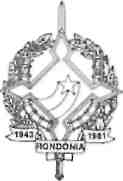 GOVERNO DO ESTADO DE RONDÔNIAGOVERNADORIADECRETO  N°   2.153DE28DEMAIODE   1984.O GOVERNADOR DO ESTADO DE RONDÔNIA, no uso de suas atribuições legais, e tendo em vista o que consta do Ofício n° 21-DA/SEAG,RESOLVEConceder autorização ao Dr. LUIZ CARLOS COELHO DE MENEZES, Secretário de Estado da Agricultura, para viajar à cidade de Brasília-DF, com o objetivo de tratar de assuntos da Secretaria junto a SUDHEVEA, CEPLAC e Ministério da Agricultura, no período de 15 à 18 de maio de 1984.Porto Velho,28de maio de 1984JORGE TEIXEIRA DE OLIVEIRAGovernador